Twentieth Century Conflict Home Learning Project 1.2.3.4.5.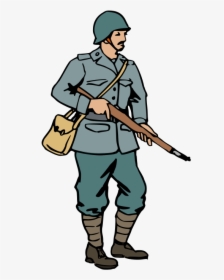 